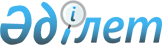 Об организации лечебно-профилактической гинекологической помощи детям и подросткам
					
			Утративший силу
			
			
		
					Приказ Министра здравоохранения Республики Казахстан от 24 февраля 2005 года N 70. Зарегистрирован в Министерстве юстиции Республики Казахстан 18 марта 2005 года N 3502. Утратил силу приказом и.о. Министра здравоохранения Республики Казахстан от 12 августа 2010 года N 631

     Сноска. Утратил силу приказом и.о. Министра здравоохранения РК от 12.08.2010 N 631 (вводится в действие по истечении десяти календарных дней со дня его первого официального опубликования).     В целях реализации Закона Республики Казахстан "О системе здравоохранения", ПРИКАЗЫВАЮ: 

     1. Утвердить прилагаемые Правила по организации лечебно-профилактической гинекологической помощи детям и подросткам. 

     2. Департаменту лечебно-профилактической работы, аккредитации и анализа информации (Нерсесов А.В.), направить настоящий приказ на государственную регистрацию в Министерство юстиции Республики Казахстан. 

     3. Департаменту организационно-кадровой работы (Акрачкова Д.В.) после государственной регистрации настоящего приказа обеспечить его официальное опубликование в средствах массовой информации. 

     4. Руководителям управлений (департаментов) здравоохранения областей, городов Астаны и Алматы (по согласованию) принять меры по реализации настоящего приказа. 

     5. Контроль за исполнением настоящего приказа возложить на Вице-Министра здравоохранения Республики Казахстан Диканбаеву С.А. 

     6. Настоящий приказ вводится в действие со дня его официального опубликования.      Министр                                                                               

Утверждены приказом            

Министра здравоохранения         

Республики Казахстан           

от 24 февраля 2005 года N 70       Правила 

организации лечебно-профилактической гинекологической 

помощи детям и подросткам  1. Общие положения      1. Настоящие правила определяют порядок организации лечебно-профилактической гинекологической помощи детям и подросткам в медицинских организациях независимо от форм собственности. 

     2. Медицинские организации, оказывающие гинекологическую помощь детям и подросткам, осуществляют наблюдение за правильным развитием репродуктивной системы детей и подростков, диагностическое обследование, лечение и консультативную помощь. 

     3. Амбулаторная гинекологическая помощь детям и подросткам оказывается в детских поликлиниках, женских консультациях (кабинетах), центрах (кабинетах) планирования семьи, в подростковом кабинете (отделении), студенческих и клинико-диагностических поликлиниках. 

     4. Медицинские организации, оказывающие гинекологическую помощь детям и подросткам, осуществляют лечебную и профилактическую работу, заключающуюся в проведении профилактических осмотров в детских садах, школах, детских поликлиниках и стационарах, информационно-разъяснительную работу, выявление и лечение патологии со стороны половых органов и при подозрении на гинекологическое заболевание - направляют к специалисту - детскому гинекологу (акушеру-гинекологу). 

     5. Гинекологическую помощь детям и подросткам осуществляет врач детский гинеколог (или акушер-гинеколог, имеющий специальную подготовку по детской и подростковой гинекологии). 

     6. Специализированная стационарная помощь детям и подросткам может оказываться в акушерских, гинекологических отделениях многопрофильных больницах и детских стационарах. 

     7. График работы детского гинеколога (акушера-гинеколога) строится с учетом проведения профилактической работы в дошкольных и в общеобразовательных организациях, а также обеспечения амбулаторного приема. 

     8. Детский гинеколог (акушер-гинеколог) проходит повышение квалификации не реже одного раза в 5 лет в институтах и факультетах усовершенствования врачей в соответствии с действующим законодательством Республики Казахстан. 

     9. Информационно-разъяснительная работа проводится детским гинекологом (акушером-гинекологом) и медицинской сестрой (акушеркой) по плану, утвержденному руководителем медицинской организации. Для этой работы следует выделить фиксированные дни и часы. Основные формы этой работы: тренинги, игровое тестирование, индивидуальные и групповые беседы, лекции, постоянные и передвижные выставки, и витражи, публикации в средствах массовой информации. Особое внимание уделяется профилактике нежелательной беременности у подростков. Учет проделанной работы ведется в "Журнале регистрации образовательной работы" (форма N 038-0/у). 

     10. В графиках работы детского гинеколога (акушера-гинеколога) необходимо отражать все регистрируемые виды работ, выполняемых врачом: прием в поликлинике или женской консультации, информационно-разъяснительную и другую профилактическую работу, которую он фиксирует в "Ведомости учета посещений в поликлинике, консультации" (форма N 039/у). 

     11. В проведении приема и лечении детей и подростков помогает медицинская сестра (акушерка), обученная методам осмотра и опроса детей и их родителей, а также имеющая навыки в проведении ряда лечебных процедур (спринцевание, введение свечей во влагалище, инстилляция лекарственных средств). Медицинская сестра (акушерка) ведет "Ведомость учета посещений среднего медицинского персонала поликлиники или консультации" (форма N 039-1/у). 

     12. Показаниями для направления к врачу детскому гинекологу являются: 

     боли в животе у детей и подростков; 

     изменение формы живота; 

     появление признаков полового созревания до 8 лет; 

     отсутствие вторичных половых признаков до 13 лет; 

     наличие выделений из половых путей; 

     нарушение менструального цикла; 

     отклонения в строении наружных половых органов; 

     резкая прибавка массы тела или потеря в период полового созревания; 

     состояние после оперативных вмешательств на органы брюшной полости: аппендицит, перитонит и так далее. 

     13. В работе медицинских организаций, оказывающих помощь детям и подросткам, используется следующая документация: "История развития ребенка" (форма N 112/у), "Медицинская карта амбулаторного больного" (форма N 025/у), "Контрольная карта диспансерного больного" (форма N 030/у), "Вкладной лист на подростка к медицинской карте амбулаторного больного" (форма N 025-1/у), "Карта учета профилактических осмотров" (форма N 131/у), "Талон амбулаторного пациента" (форма N 025-6/у), "Статистический талон для регистрации заключительных (уточненных) диагнозов" (форма N 025-2/у), "Книга справок о временной нетрудоспособности, студентов, учащихся техникумов, колледжей и школ" (форма N 095/у), "Журнал регистрации образовательной работы" (форма N 038-0/у), "Ведомость учета посещений в поликлинике, консультации" (форма N 039/у).  

2. Организация оказания гинекологической помощи детям и подросткам      14. Основными направлениями медицинских организаций, оказывающих гинекологическую помощь детям и подросткам, являются: 

     в родильном доме (отделении) - новорожденные девочки: правильное определение паспортного пола ребенка при рождении, ранняя диагностика нарушений полового развития новорожденных; выявление пороков развития; осуществление преемственности между детской поликлиникой, семейной врачебной амбулаторией и родильным домом; 

     в детской поликлинике - девочки от периода новорожденности до 14 лет 11 месяцев 29 дней: ранняя диагностика и лечение нарушений становления репродуктивной системы от периода новорожденности до 14 лет включительно, профилактика нарушений становления менструальной функции; осуществление преемственности с подростковым кабинетом, женской консультацией (кабинетом); коррекция нарушений полового созревания; 

     в студенческой поликлинике, (подростковый кабинет) - девушки в возрасте 15-18 лет включительно: ранняя диагностика, профилактика и лечение нарушений становления репродуктивной системы; прогнозирование предстоящей реализации репродуктивной функции в связи с особенностями периода полового созревания, диспансеризация девушек, применяющих современные методы контрацепции; реабилитация после перенесенного искусственного аборта, подбор контрацептивных средств; осуществление преемственности с детской поликлиникой, женской консультацией (кабинетом) и гинекологическим стационаром, информационно-разъяснительная работа; 

     оказание консультативной медицинской помощи при самостоятельном обращении детей и подростков в лечебно-профилактическое учреждение.  

3. Организация диспансеризации детей и подростков      15. Профилактические медицинские осмотры девочек необходимо проводить в следующие возрастные периоды: 1 год - нейтральный период, 6-7 лет - препубертатный период; 11-12 лет - начало пубертатного периода; 15 лет - пик пубертатного периода; 17-18 лет - окончание пубертатного периода, которые включают объективный осмотр и оценку развития вторичных половых признаков. 

     16. Врач акушер-гинеколог проводит гинекологический осмотр девушек с 15 лет - двуручное ректо-абдоминальное исследование (по показаниям) при наличии разрешения родителей (опекунов). При отсутствии таковых осмотр проводится обязательно в присутствии второго медицинского работника с фиксацией факта присутствия указанных лиц в амбулаторной карте или иной медицинской документации. 

     17. При профилактических осмотрах детей и подростков необходимо выделять: 

     I - группа - здоровые девочки с момента рождения до 18 лет. Основная задача диспансеризации девочек первой группы: оценка физического и полового развития; ранняя диагностика доклинических форм нарушения становления репродуктивной системы и своевременное их предупреждение. 

     II - группа - девочки-подростки, подверженные риску заболеть хроническим заболеванием, которое может способствовать нарушению становления репродуктивной системы; девочки с компенсированным течением хронического заболевания, с острыми рецидивирующими заболеваниями, с отклонениями в половом развитии, с различными формами нарушения менструальной функции. Основная задача диспансеризации этой группы - предупреждение нарушений становления репродуктивной функции (менструальной функции) и прогрессирования заболевания. 

     III - группа - девочки с частыми обострениями течения хронического заболевания. Основной задачей диспансеризации этой группы является лечение заболевания, которое проводится в условиях стационара и длительной поэтапной реабилитации. 

     IIIа - группа - девочки с отклонениями в половом развитии, девочки-подростки с различными формами нарушения менструальной функции, поддающимися негормональной коррекции. 

     IIIб - группа - девочки с отклонениями полового развития с различными формами нарушения менструальной функции, корригирующимися гормональной терапией. 

     IIIв - группа - девочки с эндокринной и генетической патологией, с аномалиями развития органов репродуктивной системы, нуждающиеся в постоянной гормональной или хирургической коррекции. 

     18. Диспансеризация девочек должна осуществляться комплексно с участием педиатра (терапевта подросткового отделения) и других специалистов, в зависимости от заболеваний. 

     19. При наличии у больной девочки экстрагенитального и гинекологического заболевания консилиумом специалистов, включая детского гинеколога (акушера-гинеколога), определяется основное заболевание. Детский гинеколог (акушер-гинеколог) принимает участие в комплексном оздоровлении больной по выявленной гинекологической патологии. 

     20. Девочки первой, второй и третьей групп с диспансерного учета не снимаются в течение всего периода диспансерного наблюдения. 

     21. По достижении 15-ти летнего возраста больные девочки передаются на диспансерное наблюдение в подростковый кабинет. 

     22. При достижении 18-летнего возраста больные девочки - подростки второй и третьей группы переходят под диспансерное наблюдение врача акушера-гинеколога женской консультации (кабинета). 
					© 2012. РГП на ПХВ «Институт законодательства и правовой информации Республики Казахстан» Министерства юстиции Республики Казахстан
				